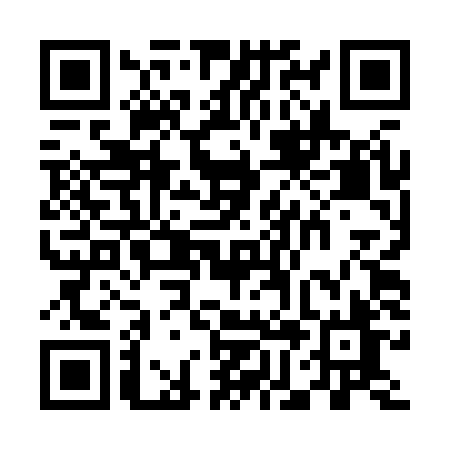 Prayer times for Altenvalbert, GermanyWed 1 May 2024 - Fri 31 May 2024High Latitude Method: Angle Based RulePrayer Calculation Method: Muslim World LeagueAsar Calculation Method: ShafiPrayer times provided by https://www.salahtimes.comDateDayFajrSunriseDhuhrAsrMaghribIsha1Wed3:326:001:255:278:5111:072Thu3:295:581:255:288:5211:103Fri3:255:561:255:298:5411:134Sat3:225:541:245:298:5511:165Sun3:185:531:245:308:5711:196Mon3:155:511:245:318:5811:237Tue3:115:491:245:319:0011:268Wed3:105:471:245:329:0211:299Thu3:095:461:245:329:0311:3110Fri3:085:441:245:339:0511:3211Sat3:085:431:245:349:0611:3312Sun3:075:411:245:349:0811:3313Mon3:065:401:245:359:0911:3414Tue3:065:381:245:359:1111:3415Wed3:055:371:245:369:1211:3516Thu3:055:351:245:379:1411:3617Fri3:045:341:245:379:1511:3618Sat3:045:321:245:389:1711:3719Sun3:035:311:245:389:1811:3820Mon3:035:301:245:399:1911:3821Tue3:025:291:245:399:2111:3922Wed3:025:271:245:409:2211:4023Thu3:015:261:245:409:2311:4024Fri3:015:251:255:419:2511:4125Sat3:015:241:255:419:2611:4126Sun3:005:231:255:429:2711:4227Mon3:005:221:255:429:2811:4328Tue3:005:211:255:439:3011:4329Wed2:595:201:255:439:3111:4430Thu2:595:191:255:449:3211:4431Fri2:595:181:255:449:3311:45